Logging into BlackboardThere are two options for you to log in to Blackboard. DOR website home page – Look for the Blackboard LMS link under Quick LinksCopy and paste the below link into your Chrome browser. https://dor.geniussis.com/PublicWelcome.aspx. Make sure to bookmark for easy access.Select the Partner Log-In button on the Blackboard log-in page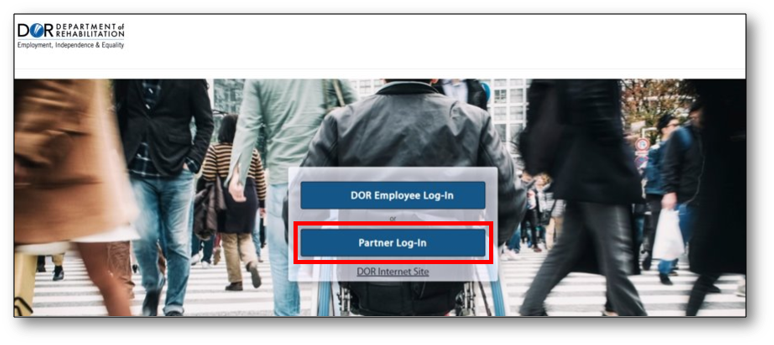 The first time you log-in, you will need do create an account. To do that select the “Don’t Have an Account?” link under the password field.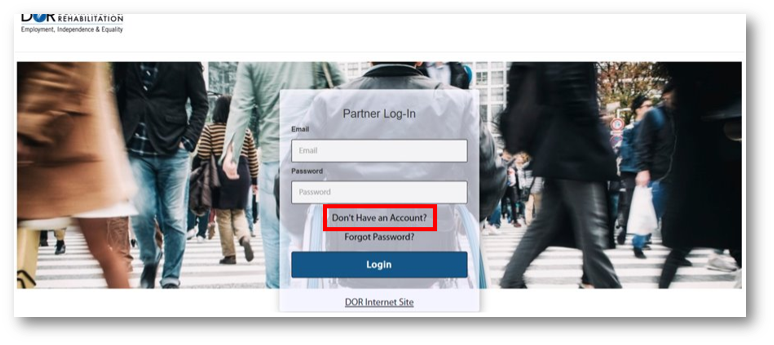 On the registration page you will need to fill out your first name, last name, email, phone number, and create a password. Your password must contain 12 characters, 1 of those must be a special character, such as an exclamation point, and 1 upper case letter.  From the drop down menu under How are you Affiliated with DOR?, select either consumer or customer. If you are a Consumer select Register to continue.  A Consumer is someone receiving services from DOR everyone else is a Customer. 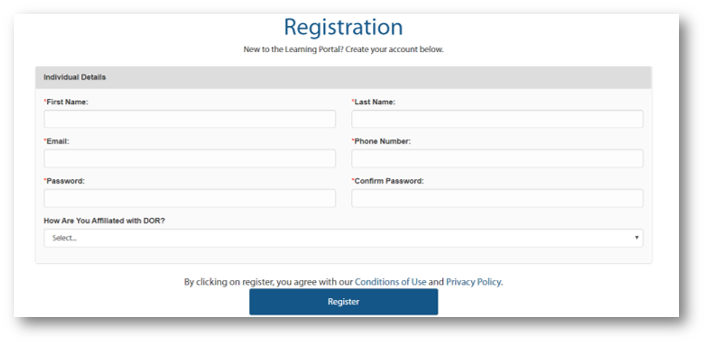 If you are a Customer, you will need to select your affiliation, input your organization name, work phone number, and work address. Then select Register. Your request will be sent to DOR for approval.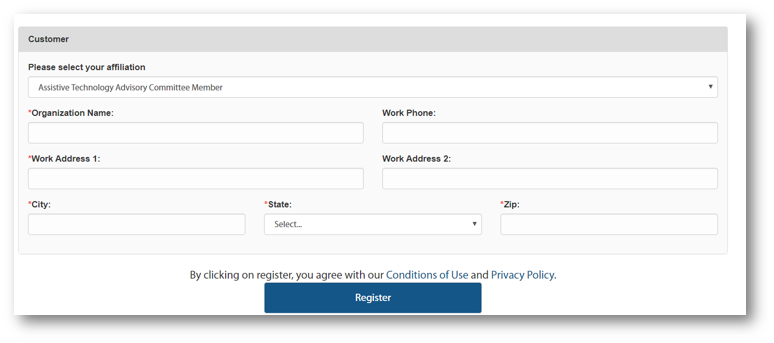 Once you receive approval, select the Partner Log-In button, then enter your email address and the password you created when you registered.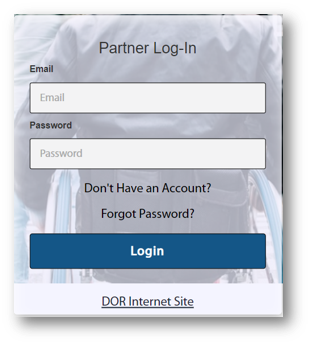 For more information, please visit the Blackboard Learning Management System (LMS) page, located on the DOR website.